§3-1206.  Restrictive indorsement(1).   An indorsement limiting payment to a particular person or otherwise prohibiting further transfer or negotiation of the instrument is not effective to prevent further transfer or negotiation of the instrument.[PL 1993, c. 293, Pt. A, §2 (NEW).](2).   An indorsement stating a condition to the right of the indorsee to receive payment does not affect the right of the indorsee to enforce the instrument.  A person paying the instrument or taking it for value or collection may disregard the condition,  and the rights and liabilities of that person are not affected by whether the condition has been fulfilled.[PL 1993, c. 293, Pt. A, §2 (NEW).](3).   If an instrument bears an indorsement described in section 4‑201, subsection (2) or in blank or to a particular bank using the words "for deposit," "for collection" or other words indicating a purpose of having the instrument collected by a bank for the indorser or for a particular account, the following rules apply.(a).  A person, other than a bank, who purchases the instrument when so indorsed converts the instrument unless the amount paid for the instrument is received by the indorser or applied consistently with the indorsement.  [PL 1993, c. 293, Pt. A, §2 (NEW).](b).  A depositary bank that purchases the instrument or takes it for collection when so indorsed converts the instrument unless the amount paid by the bank with respect to the instrument is received by the indorser or applied consistently with the indorsement.  [PL 1993, c. 293, Pt. A, §2 (NEW).](c).  A payor bank that is also the depositary bank or that takes the instrument for immediate payment over the counter from a person other than a collecting bank converts the instrument unless the proceeds of the instrument are received by the indorser or applied consistently with the indorsement.  [PL 1993, c. 293, Pt. A, §2 (NEW).](d).  Except as otherwise provided in paragraph (c), a payor bank or intermediary bank may disregard the indorsement and is not liable if the proceeds of the instrument are not received by the indorser or applied consistently with the indorsement.  [PL 1993, c. 293, Pt. A, §2 (NEW).][PL 1993, c. 293, Pt. A, §2 (NEW).](4).   Except for an indorsement covered by subsection (3), if an instrument bears an indorsement using words to the effect that payment is to be made to the indorsee as agent, trustee or other fiduciary for the benefit of the indorser or another person, the following rules apply.(a).  Unless there is notice of breach of fiduciary duty as provided in section 3‑1307, a person who purchases the instrument from the indorsee or takes the instrument from the indorsee for collection or payment may pay the proceeds of payment or the value given for the instrument to the indorsee without regard to whether the indorsee violates a fiduciary duty to the indorser.  [PL 1993, c. 293, Pt. A, §2 (NEW).](b).  A subsequent transferee of the instrument or person who pays the instrument is neither given notice nor otherwise affected by the restriction in the indorsement unless the transferee or payor knows that the fiduciary dealt with the instrument or its proceeds in breach of fiduciary duty.  [PL 1993, c. 293, Pt. A, §2 (NEW).][PL 1993, c. 293, Pt. A, §2 (NEW).](5).   The presence on an instrument of an indorsement to which this section applies does not prevent a purchaser of the instrument from becoming a holder in due course of the instrument unless the purchaser is a converter under subsection (3) or has notice or knowledge of breach of fiduciary duty as stated in subsection (4).[PL 1993, c. 293, Pt. A, §2 (NEW).](6).   In an action to enforce the obligation of a party to pay the instrument, the obligor has a defense if payment would violate an indorsement to which this section applies and the payment is not permitted by this section.[PL 1993, c. 293, Pt. A, §2 (NEW).]SECTION HISTORYPL 1993, c. 293, §A2 (NEW). The State of Maine claims a copyright in its codified statutes. If you intend to republish this material, we require that you include the following disclaimer in your publication:All copyrights and other rights to statutory text are reserved by the State of Maine. The text included in this publication reflects changes made through the First Regular and First Special Session of the 131st Maine Legislature and is current through November 1. 2023
                    . The text is subject to change without notice. It is a version that has not been officially certified by the Secretary of State. Refer to the Maine Revised Statutes Annotated and supplements for certified text.
                The Office of the Revisor of Statutes also requests that you send us one copy of any statutory publication you may produce. Our goal is not to restrict publishing activity, but to keep track of who is publishing what, to identify any needless duplication and to preserve the State's copyright rights.PLEASE NOTE: The Revisor's Office cannot perform research for or provide legal advice or interpretation of Maine law to the public. If you need legal assistance, please contact a qualified attorney.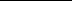 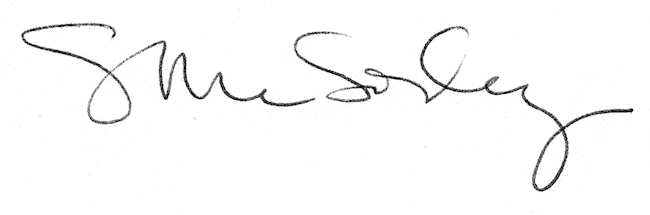 